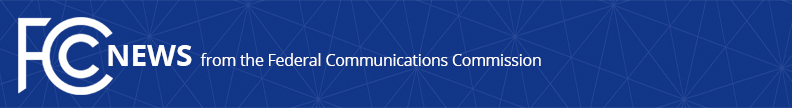 Media Contact: Travis Litman 202-418-2400Travis.Litman@fcc.govFor Immediate ReleaseSTATEMENT OF COMMISSIONER JESSICA ROSENWORCEL ON NEW HOMEWORK GAP DATA FROM THE PEW RESEARCH CENTERWASHINGTON, October 26, 2018:   Today, the Pew Research Center released new data about the Homework Gap–the disconnect that occurs when students are assigned homework that requires internet access, but do not have broadband at home.  In response, Commissioner Jessica Rosenworcel, who coined the term the “Homework Gap,” issued the following statement:“The new Pew Research Center data about the Homework Gap should be a wake-up call.  Nearly one-in-five teens cannot complete their homework because of the Homework Gap, and impoverished and minority students are hit especially hard.  The Homework Gap is the cruelest part of the digital divide.  We need to bridge this gap and fix this problem.  Our kids deserve nothing less and our shared economic future depends on it.”####
Office of Commissioner Jessica Rosenworcel: (202) 418-2400Twitter: @JRosenworcelwww.fcc.gov/leadership/jessica-rosenworcelThis is an unofficial announcement of Commission action.  Release of the full text of a Commission order constitutes official action.  See MCI v. FCC, 515 F.2d 385 (D.C. Cir. 1974).